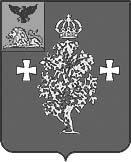 Администрация Борисовского района Муниципальное казенное учреждение "Управление образования администрации Борисовского района" ПРИКАЗп. Борисовка«29» мая 2013г.                                                                                  № 362О мониторинге ведения журналов успеваемости в электронном видеВо исполнение решения заседания президиума Совета при Президенте Российской Федерации по развитию информационного общества в Российской Федерации от 30 декабря 2012г. №А4-18040, раздел II, Минобрнауки России (далее – Министерство), во исполнение письма Министерства образования и науки Российской Федерации «О методических рекомендациях по внедрению систем ведения журналов успеваемости в электронном виде» от 15 февраля 2012г №АП-147/07. В соответствии с Законом Российской Федерации от 27 июня 2010г №210-ФЗ «Об организации предоставления государственных и муниципальных услуг», Распоряжениями Правительства Российской Федерации от 17 декабря 2009г «1993-р и от 7 сентября 2012г. №1506-р, в соответствии с приказом Министерства образования  от 13.06.2012 года № 2613 «О внедрении системы ведения электронных дневников и электронных журналов успеваемости обучающихся в муниципальных общеобразовательных учреждениях », в соответствии с приказом МКУ «Управление образования администрации Борисовского района» №702 от 20.12.2012г. и в соответствии с планом работы МЦОКО по окончанию учебного года будет проводится проверка ведения журналов успеваемости в электронном виде общеобразовательными учреждениями Борисовского района.На основании вышеизложенного ПРИКАЗЫВАЮ:Директорам муниципальных общеобразовательных учреждений:Принять меры по исполнению приказа Министерства образования  от 13.06.2012 года № 2613 «О внедрении системы ведения электронных дневников и электронных журналов успеваемости обучающихся в муниципальных общеобразовательных учреждениях».Проанализировать электронные журналы успеваемости учащихся и организовать работу по их доработке.Усилить контроль за ведением и достоверным, своевременным заполнением электронных журналов.2. Контроль за исполнением настоящего приказа оставляю за директором МЦОКО Куртовой Е.П.Начальник МКУ «Управление образования      администрации Борисовского района»                                      Н.Золотарева